(=FranÇais==__=CE2==V2A=)\ Ecris le contraire en choisissant le bon préfixe : « in » ou « mal ».Mémo 18(=FranÇais==__=CE2==V2B=)\ Ecris le contraire en choisissant le bon préfixe : « dés » ou « im ».Mémo 18(=FranÇais==__=CE2==V2C=)\ Ecris le contraire en choisissant le bon préfixe : « dé » ou « ir ».Mémo 18(=FranÇais==__=CE2==V2D=)\ Ecris le contraire en choisissant le bon préfixe : « in », « mal », « dé », « im », « ir »Mémo 18(=FranÇais==__=CE2==V2E=)\ Ecris le contraire avec le bon préfixe : in, mal, dé, im, irMémo 18(=evaluation___CE2==V2_=)Compétence : Utiliser les contraires + Former des contraires en utilisant des préfixesEcris le contraire avec le bon préfixe : in, mal, dé, im, ir1  confortable2  honnête3  adroit4  habile5  correct6  expliqué7  joignable8  chanceux1  agréable2  patient3  avantagé4  mobile5  habillé6  possible7  obéissant8  ordre1  coudre2  réalisable3  réelle4  régulière5  bloquer6  faire7  favorisé8  rangé1  vendu2  conseillé3  connu4  poli5  heureux6  mature7  utile8  collé1  suffisant2  tolérant3  bouché4  prévu5  respectueux6  voyant7  direct8  actif1  juste2  sain3  heureux4  placer5  patient6  respirable7  correct8  lié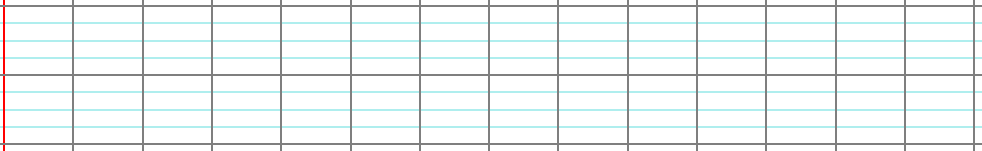 